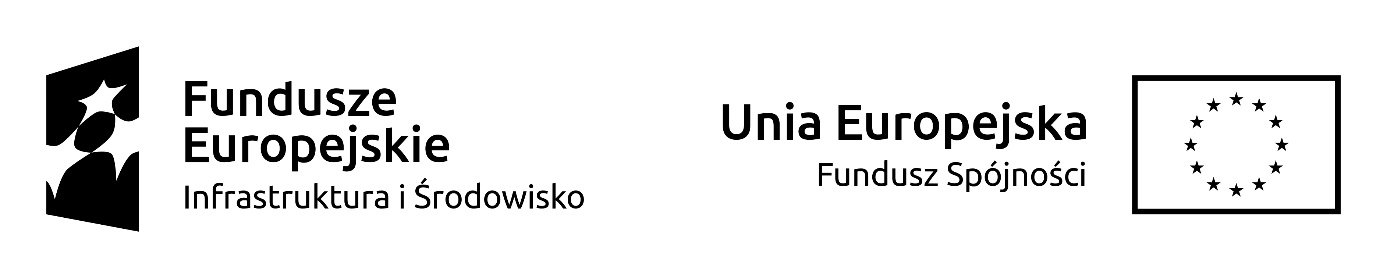 Załącznik nr 6 do SIWZWYKAZ WYKONANYCH ROBÓTNa potrzeby postępowania o udzielenie zamówienia publicznego, prowadzonego w trybie przetargu nieograniczonego przez Izbę Administracji Skarbowej w Zielonej Górze sprawa nr 0801-ILZ.260.31.2019.1 pn.: Wykonanie wymiany zewnętrznej stolarki w budynku niskim Lubuskiego Urzędu Celno-Skarbowego przy ul. Kazimierza Wielkiego 65 w Gorzowie Wielkopolskim oświadczam, że w okresie ostatnich 5 lat, a jeżeli okres prowadzenia działalności jest krótszy w tym okresie,  wykonałem (wykonaliśmy) następujące roboty budowlane Do niniejszego załącznika wykonawca załącza dowody potwierdzające, iż zamówienia te zostały wykonane należycie, w szczególności informacje o tym, że zostały wykonane zgodnie z przepisami prawa budowlanego i prawidłowo ukończone. Dowodami są referencje bądź inne dokumenty, wystawione przez podmiot, na rzecz którego roboty budowlane były wykonywane, a jeżeli z uzasadnionej przyczyny o obiektywnym charakterze wykonawca nie jest w stanie uzyskać tych dokumentów – inne dokumenty.  Wykonawca, który polega na zdolnościach lub sytuacji innych podmiotów musi udowodnić Zamawiającemu, że realizując zamówienie, będzie dysponował niezbędnymi zasobami tych podmiotów, w szczególności przedstawiając zobowiązanie tych podmiotów do oddania mu do dyspozycji niezbędnych zasobów na potrzeby realizacji zamówienia.Zamawiający ocenia, czy udostępnione Wykonawcy przez inne podmioty zdolności techniczne lub zawodowe pozwalają na wykazanie przez Wykonawcę spełniania warunków udziału w postępowaniu oraz bada, czy nie zachodzą wobec tego podmiotu podstawy wykluczenia, a o których mowa w art. 24 ust. 1 pkt 13-22 i ust. 5 pkt 1 ustawy Pzp. W odniesieniu do warunków dotyczących doświadczenia, wykonawcy mogą polegać na zdolnościach tych podmiotów, jeśli podmioty te zrealizują roboty budowlane, do realizacji których są wymagane. ..............................., data …………2019 r.	Wykonawca:……………………………………………………………………………… (pełna nazwa/firma, adres, w zależności od podmiotu: NIP/PESEL, KRS/CEiDG)reprezentowany przez:…………………………………………………………………………………………………………………………(imię, nazwisko, stanowisko/podstawa do  reprezentacji)Zamawiający:Izba Administracji Skarbowej w Zielonej Górze ul. Gen. Władysława Sikorskiego 265-454 Zielona Góra Lp.Rodzaj robót / nazwa i zakres zadania inwestycyjnegoPodmiot na rzecz, którego roboty były wykonaneMiejsce wykonania robótWartość wykonanych robótData zakończenia realizacji robót1.2.Dokument opatrzonym Kwalifikowanym podpisem elektronicznym